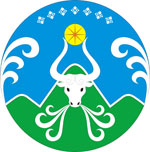 д. 3,  ул. Ленина, пос. Усть-Нера,  Оймяконский улус,  Республика Саха (Якутия), Россия, 678730;телефон: 8(41154)  2-17-10, 2-23-50 факс: 8(41154) 2-17-10; E-mail: petushok94@mail.ru    ОКПО 55661409, ОГРН 1021400791576, ИНН  1420003648ПОКАЗАТЕЛИ ДЕЯТЕЛЬНОСТИ МБДОУ «Усть-Нерский детский сад №1 «Петушок» за 2018 год, подлежащей самообследованию												26.03.2019г.Заведующая:		п/п							Корнилова Л.Г.N п/пПоказателиЕдиница измеренияКол-воПроцент%1.Образовательная деятельность1.1Общая численность воспитанников, осваивающих образовательную программу дошкольного образования, в том числе:человек12992,1%1.1.1В режиме полного дня (8-12 часов)человек12992,1%1.1.2.В  режиме кратковременного пребывания (3-5 часов)человек001.1.3В семейной дошкольной группечеловек001.1.4В форме семейного образования с психолого-педагогическим сопровождением на базе дошкольной образовательной организациичеловек001.2Общая численность воспитанников в возрасте до 3 летчеловек2562,5%1.3Общая численность воспитанников в возрасте от 3 до 8 летчеловек104104%1.4В режиме кратковременного пребывания (3-5 часов)человек/%001.4.1В семейной дошкольной группечеловек/%001.4.2В режиме продленного дня (12-14 часов)человек/%001.4.3В режиме круглосуточного пребываниячеловек/%001.5Численность/удельный вес численности воспитанников с ограниченными возможностями здоровья в общей численности воспитанников, получающих услуги:человек/%21,5%1.5.1По коррекции недостатков в физическом и (или) психическом развитиичеловек/%10,7%1.5.2По освоению образовательной программы дошкольного образованиячеловек/%10,7%1.5.3По присмотру и уходучеловек/%001.6Средний показатель пропущенных дней при посещении дошкольной образовательной организации по болезни на одного воспитанникадень1487,51.7Общая численность педагогических работников, в том числе:человек1583,3%1.7.1Численность/удельный вес численности педагогических работников, имеющих высшее образованиечеловек/%533,3%1.7.2Численность/удельный вес численности педагогических работников, имеющих высшее образование педагогической направленности (профиля)человек/%533,5%1.7.3Численность/удельный вес численности педагогических работников, имеющих среднее профессиональное образованиечеловек/%959,9%1.7.4Численность/удельный вес численности педагогических работников, имеющих среднее профессиональное образование педагогической направленности (профиля)человек/%959,9%1.8Численность/удельный вес численности педагогических работников, которым по результатам аттестации присвоена квалификационная категория, в общей численности педагогических работников, в том числе:человек/%1583,3%1.8.1Высшаячеловек/%319,9%1.8.2Перваячеловек/%426,6%1.9Численность/удельный вес численности педагогических работников в общей численности педагогических работников, педагогический стаж работы которых составляет:человек/%1.9.1До 5 летчеловек/%426,6%1.9.2Свыше 30 летчеловек/%213,3%1.10Численность/удельный вес численности педагогических работников в общей численности педагогических работников в возрасте до 30 летчеловек/%319,9%1.11Численность/удельный вес численности педагогических работников в общей численности педагогических работников в возрасте от 55 летчеловек/%213,3%1.12Численность/удельный вес численности педагогических и административно-хозяйственных работников, прошедших за последние 5 лет повышение квалификации/профессиональную переподготовку по профилю педагогической деятельности или иной осуществляемой в образовательной организации деятельности, в общей численности педагогических и административно-хозяйственных работниковчеловек/%15100%1.13Численность/удельный вес численности педагогических и административно-хозяйственных работников, прошедших повышение квалификации по применению в образовательном процессе федеральных государственных образовательных стандартов в общей численности педагогических и административно-хозяйственных работниковчеловек/%15100%1.14Соотношение "педагогический работник/воспитанник" в дошкольной образовательной организациичеловек/человек1/8,6-1.15Наличие в образовательной организации следующих педагогических работников:1.15.1Музыкального руководителяда/нетДа-1.15.2Инструктора по физической культуреда/нетДа-1.15.3Учителя-логопедада/нетДа-1.15.4Логопедада/нетДа -1.15.5Учителя- дефектологада/нетНет-1.15.6Педагога-психологада/нетНет -2.Инфраструктура2.1Общая площадь помещений, в которых осуществляется образовательная деятельность, в расчете на одного воспитанникакв.м.2,2кв/м110%2.2Площадь помещений для организации дополнительных видов деятельности воспитанниковкв.м.2,3 кв/м115%2.3Наличие физкультурного залада/нетДа-2.4Наличие музыкального залада/нетДа-2.5Наличие прогулочных площадок, обеспечивающих физическую активность и разнообразную игровую деятельность воспитанников на прогулкеда/нетЧастично -